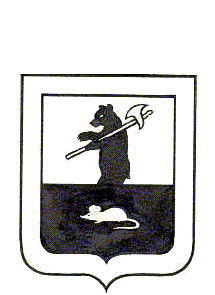 МУНИЦИПАЛЬНЫЙ СОВЕТ ГОРОДСКОГО ПОСЕЛЕНИЯ МЫШКИНРЕШЕНИЕО внесении изменений в решение Муниципального Совета городского поселения Мышкин от 13.04.2016 № 7 «О Порядке назначения и проведения опроса граждан в городском поселении Мышкин»Принято Муниципальным Советом городского поселения Мышкин«07» сентября 2021 годаВ соответствии с Федеральным законом от 06.10.2003 № 131-ФЗ «Об общих принципах организации местного самоуправления в Российской Федерации», Законом Ярославской области от 28.12.2015 №110-з «О порядке назначения и проведения опроса граждан в муниципальных образованиях Ярославской области», Уставом городского поселения Мышкин Мышкинского муниципального района Ярославской области,Муниципальный Совет городского поселения Мышкин РЕШИЛ:1. Внести в решение Муниципального Совета городского поселения Мышкин от 13.04.2016 № 7 «О Порядке назначения и проведения опроса граждан в городском поселении Мышкин» следующие изменения:1.1. Раздел 1 дополнить пунктами 2 и 3 следующего содержания:«2. При реализации мероприятий, предусмотренных настоящим Порядком, в случаях, предусмотренных Федеральным законом от 27.07.2006 № 152 - ФЗ «О персональных данных» должно быть получено согласие каждого жителя на обработку его персональных данных, оформленное в соответствии с требованиями указанного федерального закона.3. Вопросы, не урегулированные настоящим Порядком, регулируются в соответствии с требованиями законодательства Российской Федерации и Ярославской области.».	1.2. Пункт 3 раздела 2 дополнить предложением следующего содержания «В опросе по вопросу выявления мнения граждан о поддержке инициативного проекта, предусмотренного Федеральным законом от 6.10.2003 № 131-ФЗ «Об общих принципах организации местного самоуправления в Российской Федерации» (далее - инициативный проект), вправе участвовать жители городского поселения Мышкин или его части, в которых предлагается реализовать инициативный проект, достигшие шестнадцатилетнего возраста.».1.3. В разделе 3:а) пункт 1 дополнить подпунктом 3 следующего содержания:«3) жители городского поселения Мышкин или его части, в которых предлагается реализовать инициативный проект, достигшие шестнадцатилетнего возраста, - для выявления мнения граждан о поддержке данного инициативного проекта.»;б) пункт 2 изложить в следующей редакции:«2. Инициатива проведения опроса Муниципального Совета городского поселения Мышки оформляется решением о назначении опроса.Инициатива проведения опроса Правительства Ярославской области, Главы городского поселения Мышкин либо жителей городского поселения Мышкин или его части, в которых предлагается реализовать инициативный проект, достигших шестнадцатилетнего возраста, оформляется в виде обращения к Муниципальному Совету городского поселения Мышкин (далее - обращение).В обращении указываются формулировка вопроса (вопросов), предлагаемого (предлагаемых) при проведении опроса, а также предлагаемые дата и сроки проведения опроса.Поступившее обращение рассматривается Муниципальным Советом городского поселения Мышкин на его ближайшем заседании, но не позднее 30 дней со дня поступления обращения. По итогам рассмотрения обращения принимается решение о назначении опроса либо об отказе в его назначении.Решение Муниципального Совета городского поселения Мышкин об отказе в назначении опроса должно содержать обоснование причин отказа.Основаниями для отказа в проведении опроса являются:обращение о проведении опроса подано лицом, которое в соответствии с настоящим Порядком не может быть инициатором проведения опроса;выносимый для рассмотрения инициативный проект не содержит мероприятий по решению вопросов местного значения городского поселения Мышкин или иных вопросов, право решения которых предоставлено органам местного самоуправления городского поселения Мышкин.».1.4. В разделе 4:а) пункт 1 дополнить предложением следующего содержания: «Для проведения опроса может использоваться официальный сайт городского поселения Мышкин в информационно-телекоммуникационной сети «Интернет» (далее - официальный сайт поселения).»;б) пункт 2 дополнить подпунктом 6 следующего содержания:«6) порядок идентификации участников опроса в случае проведения опроса с использованием официального сайта поселения.». 1.5. В разделе 5:а) пункт 3 изложить в следующей редакции:«3. Комиссия осуществляет следующие полномочия:1) организует оповещение жителей городского поселения Мышкин или его части, в которых планируется проведение опроса, о вопросе (вопросах), выносимом (выносимых) на опрос, методике, дате и сроках его проведения, о требованиях к заполнению опросных листов, пунктах проведения опроса в случае его проведения на пунктах опроса, а также об адресе официального сайта поселения, порядке идентификации участников опроса в случае проведения опроса с использованием официального сайта поселения;2) обеспечивает изготовление опросных листов в случае проведения опроса поквартирным (подомовым) обходом граждан или на пунктах опроса;3) составляет списки жителей городского поселения Мышкин или его части, участвующих в опросе;4) утверждает список пунктов опроса, адреса их размещения, обеспечивает оборудование пунктов опроса в соответствии с требованиями, установленными Муниципальным Советом городского поселения Мышкин, в случае проведения опроса на пунктах опроса;5) обеспечивает размещение на официальном сайте поселения опросного листа в форме электронного документа, методики проведения опроса, требований к заполнению опросных листов, порядка идентификации участников опроса в случае проведения опроса с использованием официального сайта поселения;6) устанавливает результаты опроса;7) осуществляет иные полномочия в соответствии с настоящим Порядком.»;б) пункт 4 после слов «пунктов опроса» дополнить словами «в случае его проведения на пунктах опроса, адрес официального сайта поселения в случае проведения опроса с его использованием».1.6. В разделе 8:а) пункт 1 дополнить подпунктом 3 следующего содержания:«3) проведение опроса с использованием официального сайта поселения.»;б) пункт 6 изложить в следующей редакции:«6. Методика проведения опроса устанавливается Муниципальным Советом городского поселения Мышкин с учетом положений пунктов 2 и 3 настоящего раздела Порядка, вопроса (вопросов), предлагаемого (предлагаемых) при проведении опроса, количества жителей городского поселения Мышкин или его части, территории городского поселения Мышкин или ее части, и других обстоятельств опроса. В методике проведения опроса определяется также порядок прохождения опроса, в том числе с использованием официального сайта поселения.»;в) в пункте 7 слова «Опрос может проводиться не ранее 8 часов» заменить словами «Проведение опроса не может начинаться ранее 8 часов».	1.7. В разделе 9:а) пункт 3 изложить в следующей редакции:«3. Комиссия признает опрос несостоявшимся в случае, если количество граждан, принявших участие в опросе, составило менее установленной в решении о назначении опроса минимальной численности жителей городского поселения Мышкин, участвующих в опросе, а также в случае, если более 50 процентов опросных листов признаны недействительными.»;б) пункт 4 изложить в следующей редакции:«4. Недействительными признаются опросные листы, в том числе в форме электронного документа, не соответствующие установленной форме, требованиям к заполнению опросных листов, заполненные с нарушением порядка прохождения опроса, опросные листы, по которым невозможно достоверно установить мнение участников опроса, а также опросные листы в форме электронного документа, заполненные с нарушением порядка идентификации участников опроса, в случае проведения опроса с использованием официального сайта поселения.».1.8. Пункт 1 раздела 11 изложить в следующей редакции:«1) при проведении опроса по инициативе Муниципального Совета городского поселения Мышкин, Главы городского поселения Мышкин либо жителей городского поселения Мышкин или его части, в которых предлагается реализовать инициативный проект, достигших шестнадцатилетнего возраста, - за счет средств местного бюджета;».2. Контроль за исполнением настоящего решения возложить на постоянную комиссию по социальной политике и вопросам местного самоуправления.3.Настоящее решение вступает в силу после его официального опубликования.4.Настоящее решение разместить на официальном сайте Администрации городского поселения Мышкин в информационно - телекоммуникационной сети «Интернет».Глава городского                                   Заместитель Председателя Муниципального поселения Мышкин                  	     Совета городского поселения Мышкин_________________Е. В. Петров                 _________________ М.Н.Мирошниченко«07» сентября 2021 года  №  15        